ТАБЛИЦА Первенства Ленинградской области по баскетболу среди девушек 1998 г.р 26-27.09. 2014 года пгт.им.МорозоваГлавный судья Колчин Евгений ____________________№КОМАНДА12345очкиместо1ВСЕВОЛОЖСК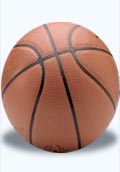 25:20242:4245:24222:231722ЛУГА20:25131:28231:41111:371543СЕРТОЛОВО4:42128:31132:3712:491454СЛАНЦЫ24:45141:31237:32235:571635СОСНОВЫЙ БОР23:22237:11249:2257:352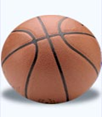 81